	В соответствии со статьей13.3 Федерального законаот 25.12.2008 № 273-ФЗ «О противодействии коррупции», пунктом 3 УказаПрезидента Российской Федерации от 15 июля 2015года  № 364 «О мерах по совершенствованию организации деятельности в области противодействия коррупции»,Утвердить прилагаемое Положение о деятельности должностноголица, ответственного за работу по профилактике коррупционных и иных правонарушений.Разместить       настоящее  распоряжение на     официальном информационно -   правовом    ресурсе    городского    округа    Анадырь  –     WWW.NOVOMARIINSK.RU.Признатьутратившимисилу РаспоряженияАдминистрации городского округа Анадырь:-  от 19.01.2015 № 2-рз «Об утверждении Положения о деятельности должностного лица, ответственного за работу по профилактике коррупционных и иных правонарушений»;- от 13.02.2015 № 33-рг «О внесении изменений в Распоряжение Администрации городского округа Анадырь от 19 января 2015 года № 2-рз»;-   от   23.07.2015 № 162-рз «О внесении изменений в РаспоряженияАдминистрации городского округа Анадырь».Контроль за исполнением настоящегораспоряжения  возложить на 2заместителя ГлавыАдминистрации городского округа Анадырь – начальника Управленияпо организационным и административно-правовымвопросам Администрации городского округа Анадырь Гончарова Н.А.Глава Администрации                                                                        И.В. ДавиденкоУТВЕРЖДЕНОРаспоряжением Администрациигородского округа Анадырьот20.04.2016 № 78-ргПОЛОЖЕНИЕ о деятельности должностного лица, ответственного за работу по профилактике коррупционных и иных правонарушенийI. Общие положения1. Настоящим положением определяются правовое положение, основные задачи и функции должностного лица Администрации городского округа Анадырь, ответственного за работу по профилактике коррупционных и иных правонарушений.2. Должностное лицо, ответственное за работу по профилактике коррупционных и иных правонарушений,в своей деятельности руководствуется Конституцией Российской Федерации, федеральными конституционными законами, федеральными законами, указами и распоряжениями Президента Российской Федерации, постановлениями и распоряжениями Правительства Российской Федерации, иными нормативными правовыми актами, решениями Совета при Президенте Российской Федерации по противодействию коррупции и его президиума, принятыми в пределах их компетенции, а также положением одеятельности должностного лица, ответственного за работу по профилактике коррупционных и иных правонарушений.3. Действие настоящего положения распространяется на Управление по организационным и административно-правовым вопросам Администрации городского округа Анадырь, Управление промышленности и сельскохозяйственной политики Администрации городского округа Анадырь, Управление по социальной политике Администрации городского округа Анадырь, Управление финансов, экономики и имущественных отношений Администрации городского округа Анадырь (далее – Администрация городского округа Анадырь).4. Должностное лицо несет персональную ответственность за деятельность в сфереработы по профилактике коррупционных и иных правонарушений.II. Основные задачи должностного лица, ответственного за работу по профилактике коррупционных и иных правонарушенийОсновными задачами должностного лица, ответственного за работу по2профилактике коррупционных и иных правонарушений, являются:а)   формирование    у    муниципальных    служащих    нетерпимости    ккоррупционному поведению;б) профилактика коррупционных правонарушений в Администрации городского округа Анадырь;в) разработка и принятие мер, направленных на обеспечение соблюдения муниципальными служащими запретов, ограничений и требований, установленных в целях противодействия коррупции;г) осуществление контроля:за соблюдением муниципальными служащими запретов, ограничений и требований, установленных в целях противодействия коррупции. III. Основные функции должностного лица, ответственного за работу по профилактике коррупционных и иных правонарушений6. Должностное лицо, ответственное за работу по профилактике коррупционных и иных правонарушений,осуществляет следующие основные функции:а) обеспечение соблюдения муниципальными служащими запретов, ограничений и требований, установленных в целях противодействия коррупции;б) принятие мер по выявлению и устранению причин и условий, способствующих возникновению конфликта интересов на  муниципальной службе;в) обеспечение деятельности комиссии по соблюдению требований к служебному поведению муниципальных служащих и урегулированию конфликта интересов в Администрации городского округа Анадырь;г) оказание муниципальным служащим консультативной помощи по вопросам, связанным с применением законодательства Российской Федерации о противодействии коррупции, а также с подготовкой сообщений о фактах коррупции;д) обеспечение соблюдения в Администрации городского округа Анадырь законных прав и интересов муниципального служащего, сообщившего о ставшем ему известном факте коррупции;е) обеспечение реализации муниципальными служащими обязанности уведомлять представителя нанимателя (работодателя), органы прокуратуры Российской Федерации, иные федеральные государственные органы обо всех случаях обращения к ним каких-либо лиц в целях склонения их к совершению коррупционных правонарушений;ж) осуществление проверки:достоверности и полноты сведений о доходах, об имуществе и обязательствах имущественного характера, а также иных сведений, представленных гражданами, претендующими на замещение должностей муниципальной службы;достоверности иполноты сведений о доходах, расходах, об имуществе и3обязательствах  имущественного  характера,  представленных муниципальнымислужащими в соответствии с законодательством Российской Федерации;соблюдениямуниципальными служащими запретов, ограничений и требований, установленных в целях противодействия коррупции;соблюдения гражданами, замещавшими должности муниципальной службы, ограничений при заключении ими после увольнения с муниципальной службы трудового договора и (или) гражданско-правового договора в случаях, предусмотренных федеральными законами;з) подготовка в пределах своей компетенции проектов нормативных правовых актов по вопросам противодействия коррупции;и) анализ сведений:о доходах, об имуществе и обязательствах имущественного характера, представленных гражданами, претендующими на замещение должностей муниципальной службы;о доходах, расходах, об имуществе и обязательствах имущественного характера, представленных муниципальными служащими в соответствии с законодательством Российской Федерации;о соблюдении муниципальными служащими запретов, ограничений и требований, установленных в целях противодействия коррупции;о соблюдении гражданами, замещавшими должности муниципальной службы, ограничений при заключении ими после увольнения с муниципальной службы трудового договора и (или) гражданско-правового договора в случаях, предусмотренных федеральными законами;к) участие в пределах своей компетенции в обеспечении размещения сведений о доходах, расходах, об имуществе и обязательствах имущественного характера муниципальных служащих, их супруг (супругов) и несовершеннолетних детей на официальноминформационно-правовом ресурсе городскогоокруга Анадырь –    WWW.NOVOMARIINSK.RU (далее – информационно-правовой ресурс)в информационно-телекоммуникационной сети "Интернет", а также в обеспечении предоставления этих сведений общероссийским средствам массовой информации для опубликования;л) организация в пределах своей компетенции антикоррупционного просвещения  муниципальных служащих;м) осуществление иных функций в области противодействия коррупции в соответствии с законодательством Российской Федерации.7. В целях реализации своих функцийдолжностное лицо, ответственное за работу по профилактике коррупционных и иных правонарушений:а) обеспечивает соответствие проводимых мероприятий целям противодействия коррупции и установленным законодательством Российской Федерации требованиям;б)подготавливает для направления в установленном порядке предложения Губернатору Чукотского автономного округа для направления запросов о представлении сведений, составляющих банковскую, налоговую или иную охраняемуюзаконом тайну, запросов в правоохранительные органы о4проведенииоперативно-розыскных мероприятий вотношении граждан, претендующих на замещение должностей муниципальной службы, включенныхв соответствующий перечень, муниципальных служащих, замещающих указанные должности, супруг (супругов)и несовершеннолетних детей таких граждан и муниципальных служащих в интересах Администрации городского округа Анадырь;в) осуществляет в пределах своей компетенции взаимодействие с правоохранительными органами, с гражданами, институтами гражданского общества, средствами массовой информации, научными и другими организациями;г) проводит с гражданами и должностными лицами с их согласия беседы, получает от них пояснения по представленным в установленном порядке сведениям о доходах, расходах, об имуществе и обязательствах имущественного характера и по иным материалам;д) получает в пределах своей компетенции информацию от физических и юридических лиц (с их согласия);е) представляет в комиссии по соблюдению требований к служебному поведению муниципальных служащих и урегулированию конфликта интересовв Администрации городского округа Анадырь, информацию и материалы, необходимые для работы этих комиссий;ж) проводит иные мероприятия, направленные на противодействие коррупции.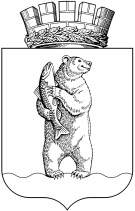 АдминистрациЯгородского округа АнадырьРАСПОРЯЖЕНИЕОт20.04.2016№ 78-рг